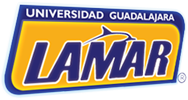 PARCIAL 2 ACTIVIDAD 2: METANALISIS LUEVANO GONZALEZ FERNANDOLME 3259PROFESOR: Jorge Sahagun.TIPO DE ESTUDIOTIPO DE ESTUDIOMEDIDAS DE ASOCIACIONFORMULASTIPO DE SESGOSEVIDENCIAENSAYOS CLINICOSANALITICOEXPERIMENTALLONGITUDINAL-RIESGO ABSOLUTO-RIESGO RELATIVO-REDUCCIÓN ABSOLUTA DE RIESGO (RRA)-REDUCCIÓN RELATIVA DE RIESGO (RRR)-NÚMERO NECESARIO A TRATAR (NNT)RIESGO ABSOLUTO A+C/A+B+C+DRR [A/(A+B)]/[C/(C+D)]NNT100/RRARA LE -  IORRR1-RR-DE EVALUACIÓN -POR USO INADECUADO DE RETIRADAS Y ABANDONOS -EN LA DISEMINACIÓN DE RESULTADOS-EN LA INTERPRETACIÓN DE RESULTADOS POR EL LECTOR IBMETANALISISRIVISION SISTEMATICA-ODDS-RATIO,  RIESGO RELATIVO (O EFECTO RELATIVO) ,DIFERENCIA DE RIESGO -MEDIDAS DE ASOCIACIÓN Y DE EFECTO -DIFERENCIAS DE PROPORCIONES Y NNT -DIFERENCIAS DE MEDIAS Y MEDIAS ESTANDARIZADAS -PROPORCIONES Y PREVALENCIAS -ÍNDICES DE FIABILIDAD DIAGNOSTICA -INFLUENCIA DEL DISEÑO EN LAS MEDIDAS DE EFECTOODDS RATIO (A/C)/(B/D)  A×D/B×C RR [A/(A+B)]/[C/(C+D)] REDUCCIÓN DEL RIESGO RELATIVO1 – RR DIFERENCIA DE RIESGOS OREDUCCIÓN ABSOLUTA DEL RIESGO (RAR) (DR) = A/(A+B) - C/(C+D) -NNT = 100/ RRA REDUCCIÓN ABSOLUTA DE RIESGO  %EXPUESTOS - %NO EXPUESTOS-SESGOS DE PUBLICACIÓN-SESGOS DE SELECCIÓN-SESGO EN LA EXTRACCIÓN DE DATOSIATAMIZAJEENSAYOS ALEATORIZADOS -EXACTITUDCERTEZA DEL DIAGNÓSTICO SEGÚN LA PRUEBA -SENSIBILIDAD-ESPECIFICIDAD-VPP-VPN-PREVALENCIA -EXACTITUDA+D/A+B+C+D-SENSIBILIDAD A/A+C-ESPECIFICIDADD/D+B-VPPA/A+B-VPND/C+D-PREVALENCIACASOS NUEVOS+ANTIGUOS/TOTAL DE HABITANTES-SESGOS DE SELECCIÓN-SESGOS DE INCIDENCIA, PREVALENCIA -SESGOS DE LONGITUD, DE TIEMPO-SESGOS DE ANTICIPACIÓN EN EL DIAGNOSTICO IIA